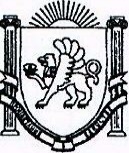                                                                                        298452, Республика Крым, Бахчисарайський район,                                                                                                      с. Тенистое, ул.Заречная,15   тел/факс: (06554) 77130ПОСТАНОВЛЕНИЕОт 13.03.2015 г.                  № 2/1                             с.Тенистое Об утверждении Административного регламента по предоставлению муниципальной услуги « Постановка в очередь на получение бесплатно в собственность (аренду) земельного участка, находящегося в собственности Республики Крым или муниципальной собственности льготных категорий граждан»В соответствии з Законом Республики Крым от 15 января 2015 года № 66 ЗРК/2015 «О предоставлении земельных участков, находящихся в государственной или муниципальной собственности, и некоторых вопросах земельных отношений», Постановлением Совета Министров Республики Крым от 10.02.2015 №41 «Об утверждении Порядка ведения очерёдности граждан на получение в собственность (аренду) земельного участка, находящегося в собственности Республики Крым или муниципальной собственности, Уставом Тенистовского сельского поселенияПОСТАНОВЛЯЮУтвердить Административный регламент по предоставлению муниципальной услуги « Постановка в очередь на получение бесплатно в собственность (аренду) земельного участка, находящегося в собственности Республики Крым или муниципальной собственности льготных категорий граждан» (Приложение №1).Разместить настоящее постановление на информационном стенде в здании администрации Тенистовского сельского поселения расположенного по адресу: с.Тенистое ул. Заречная, 15.Контроль за выполнением настоящего постановления оставляю за собой.Глава администрации Тенистовского сельского поселения                                                 Л.А.БарановаПриложение №1 к Постановлению администрации Тенистовского сельского поселенияОт 13.03.2015    №2/1Административный регламент по предоставлению муниципальной услуги « Постановка в очередь на получение бесплатно в собственность (аренду) земельного участка, находящегося в собственности Республики Крым или муниципальной собственности льготных категорий граждан».Раздел I. Общие положения1.1. Настоящий Регламент устанавливает правила постановки заявителя в очередь на получение земельного участка для индивидуального жилищного строительства, ведения дачного хозяйства, садоводства, а также для ведения личного подсобного хозяйства в границах населенного пункта, снятия его с очереди, а также порядок ведения указанной очередности.1.2. Списки очерёдности граждан на получение в собственность (аренду) земельного участка, находящегося в муниципальной собственности, для индивидуального жилищного строительства, ведения дачного хозяйства, садоводства, а также для ведения личного подсобного хозяйства в границах населенного пункта (далее – Список) формируются и ведутся Ведущим специалистом по вопросам муниципального имущества, землеустройства и территориального планирования администрации Тенистовского сельского поселения.1.3. Порядок, размер и основания взимания государственной пошлины или иной платы, взимаемой за предоставление муниципальной услуги.Муниципальная услуга предоставляется бесплатно.1.4. Максимальный срок ожидания в очереди при подаче запроса о предоставлении муниципальной услуги и услуг, необходимых и обязательных для предоставления муниципальной услуги, и при получении результата предоставления таких услуг.Максимальное время ожидания в очереди при подаче заявления опредоставлении муниципальной услуги не должно превышать 30 минут.Раздел II. Организация приёма, регистрации и рассмотрениязаявлений о включении гражданина в очередь на получениебесплатно в собственность (аренду) земельного участка2.1. Приём и регистрация заявлений2.1.1. Прием заявлений о постановке в очередь и предоставлении земельного участка для индивидуального жилищного строительства, ведения дачного хозяйства, садоводства, а также для ведения личного подсобного хозяйства в границах населенного пункта (далее – Заявление) осуществляется Ведущим специалистом по вопросам муниципального имущества, землеустройства и территориального планирования администрации Тенистовского сельского поселения. Прием заявлений осуществляется в администрации Тенистовского сельского поселения по адресу с.Тенистое ул. Заречная. 15, во вторник и четверг с 08:00-12:00. Для включения в Список заявитель или его представитель подает в администрацию Тенистовского сельского поселения Заявление в письменном виде по форме согласно приложению 1 к настоящему Регламенту.2.1.2. К Заявлению прилагаются следующие документы:1) копия паспорта заявителя (всех его страниц) или иного документа, удостоверяющего в соответствии с законодательством Российской Федерации личность заявителя;2) копия документа, удостоверяющего права (полномочия) представителя заявителя, если заявление предоставлено представителем заявителя;3) копии документов, подтверждающих принадлежность заявителя к льготной категории граждан, определенных статьей 4 Закона Республики Крым от 15.01.2015 года № 66, а именно:Ветераны Великой Отечественной Войны- Удостоверение о праве на льготы, выданное государственными или иными официальными органами Украины, Автономной Республики Крым, Республики Крым - украинского образца (удостоверения участника войны, инвалида войны, выданные органами социальной защиты, либо силовыми ведомствами (военкомат, Минобороны, СБУ, МВД); - Справка Отделения Пенсионного Фонда Российской Федерации по Республике Крым о праве на ежемесячную денежную выплату и набор социальных услуг - Удостоверение о праве на меры социальной поддержки, выданное государственными или иными официальными органами социальной защиты Российской Федерации - российского образца (удостоверение Ветерана Великой Отечественной войны, инвалида о праве на льготы). Инвалиды  Великой Отечественной Войны- Удостоверение о праве на льготы, выданное государственными или иными официальными органами Украины, Автономной Республики Крым, Республики Крым - украинского образца (удостоверения участника войны, инвалида войны, выданные органами социальной защиты, либо силовыми ведомствами (военкомат, Минобороны, СБУ, МВД); - Справка Отделения Пенсионного Фонда Российской Федерации по Республике Крым о праве на ежемесячную денежную выплату и набор социальных услуг - Удостоверение о праве на меры социальной поддержки, выданное государственными или иными официальными органами социальной защиты Российской Федерации - российского образца (удостоверение Ветерана Великой Отечественной войны, инвалида о праве на льготы). Ветераны боевых действий- Удостоверение о праве на льготы, выданное государственными или иными официальными органами Украины, Автономной Республики Крым, Республики Крым - украинского образца (удостоверения участника боевых действий, инвалида войны, выданные органами социальной защиты, либо силовыми ведомствами (военкомат, Минобороны, СБУ, МВД)); - Справка Пенсионного Фонда Республики Крым о наличии права на набор социальных услуг - Удостоверение о праве на меры социальной поддержки, выданное государственными или иными официальными органами социальной защиты Российской Федерации - российского образца (удостоверения ветерана боевых действий, инвалида о праве на льготы). Инвалид боевых действий- Удостоверение о праве на льготы, выданное государственными или иными официальными органами Украины, Автономной Республики Крым, Республики Крым - украинского образца (удостоверения участника боевых действий, инвалида войны, выданные органами социальной защиты, либо силовыми ведомствами (военкомат, Минобороны, СБУ, МВД)); - Справка Пенсионного Фонда Республики Крым о наличии права на набор социальных услуг  - Удостоверение о праве на меры социальной поддержки, выданное государственными или иными официальными органами социальной защиты Российской Федерации - российского образца (удостоверения ветерана боевых действий, инвалида о праве на льготы). Подвергшиеся политическим репрессиям- Справка о реабилитации, выданная органами Прокуратуры Республики Крым – в случаях, когда репрессии осуществлялись по решениям судов и внесудебных органов - Справка о реабилитации, выданная органами внутренних дел – в случаях, когда репрессии осуществлялись в административном порядке органами исполнительной власти, должностными лицами, общественными организациями или их органами, наделявшимися административными полномочиями. Инвалид вследствие аварии на ЧАЭС- Удостоверение установленного образца, выданное Советом министров Республики Крым (Украинскими областными государственными администрациями) категория 1 серия А – украинского образца - Удостоверение установленного образца, выданное исполнительным органом государственной власти Российской Федерации в сфере социальной защиты (удостоверение получившего (ей) или перенесшего (ей) лучевую болезнь и другие заболевания, связанные с радиационным воздействием вследствие катастрофы на Чернобыльской АЭС; ставшего (ей) инвалидом). Многодетные (имеющие трех и более детей)- Удостоверение многодетной семьи, выданное Центрами социальных служб для семьи, детей и молодёжи Министерства образования, науки и молодёжи Республики Крым а также удостоверение украинского образца, выданное органами Украины, Автономной Республики Крым; - Удостоверение опекуна/попечителя/приёмного родителя с предоставлением справки органа опеки и попечительства о количестве детей, находящихся под опекой или попечительством, в приёмной семье; - Единый билет с документами, подтверждающими у лица соответствующего статуса. - Свидетельства о рождении или паспорта всех членов семьи. Проживающие в непригодном для проживания жилом помещении- Справка или иной документ, выданные органом местного самоуправления, о признании жилого помещения непригодным для проживания, или о признании жилых помещений аварийными и подлежащими сносу (для многоквартирных домов)Обеспеченность общей площадью жилых помещений не более 10 кв. м- Документ, подтверждающий право собственности на жилое помещение; - Технический паспорт БТИ на жилое помещение (составляется по письменному заявлению собственника недвижимого имущества или доверенного лица); - Справка о количестве зарегистрированных на данной жилой площади лицах и составе семьи; - Договор социального найма на жилое помещение.4) копия документа, подтверждающего факт постоянного проживания заявителя на территории Тенистовского сельского поселения Бахчисарайского района  Республики Крым более 5 лет, предшествующих дате подачи Заявления.В случае, если место регистрации заявителя не совпадает с местом проживания, прилагается решение суда.5) документы, подтверждающие состав семьи, а также свидетельство о браке, копии свидетельств о рождении, копии паспортов членов семьи;6) расписка супруга (если имеется) об отсутствии недвижимого имущества по форме согласно приложению 2 к настоящему Порядку;7) расписка совершеннолетних детей в возрасте до 23 лет (если таковые имеются), обучающихся в общеобразовательных организациях, профессиональных образовательных организациях и образовательных организациях высшего образования по очной форме обучения, при условии совместного проживания заявителя и его детей, об отсутствии недвижимого имущества по форме согласно приложению 2 к настоящему Порядку.2.1.3. Копии документов, указанных в подпункте 2.1.2 пункта 2.1 настоящего раздела, представляются при личном обращении заявителя (его законного представителя) в уполномоченный орган одновременно с подлинниками или их заверенными нотариально копиями, для их сверки и заверения копий. Копия решения суда должна быть заверена судом, его принявшим.2.1.4. Непредставление документов, указанных в подпункте 2.1.2 пункта 2.1 настоящего раздела, является основанием для отказа в приеме Заявления.2.1.5. Заявление регистрируется в Книге регистрации заявлений о постановке в очередь граждан с целью бесплатного получения в собственность (аренду) земельного участка, находящегося в муниципальной собственности, для индивидуального жилищного строительства, ведения дачного хозяйства, садоводства, а также для ведения личного подсобного хозяйства в границах населенного пункта (далее – Книга регистрации заявлений) администрацией Тенистовского сельского поселения Бахчисарайского района Республики Крым в день его поступления, с указанием даты и времени приема Заявления.Заявителю выдаётся уведомление о приёме Заявления с указанием даты и времени его приёма.2.1.6. Ведение Книги регистрации заявлений осуществляется администрацией Тенистовского сельского поселения посредством автоматизированной информационной системы (далее - АИС) и в бумажном виде. Каждый том Книги регистрации заявлений должен содержать не более 150 листов.При ведении Книги регистрации заявлений в бумажном виде листы подшиваются в книгу после их распечатки из АИС в конце рабочего дня с указанием должностного лица, ответственного за ведение книги в бумажном виде, и заверения этим должностным лицом каждого распечатанного листа.На оборотной стороне листа с последней записью в томе Книги регистрации заявлений проставляются печать уполномоченного органа и подпись должностного лица администрации Тенистовского сельского поселения Бахчисарайского района Республики Крым, а также указываются количество пронумерованных и сшитых листов книги.Датой закрытия тома Книги регистрации заявлений является дата внесения в него последней записи.2.1.7. В Книге регистрации заявлений в бумажном виде не допускаются подчистки, допускается внесение изменений должностным лицом, ответственным за ведение книги в бумажном виде, в уже существующие записи в графе Примечание, с одновременным внесением изменения в Книгу регистрации заявлений в АИС.2.1.8. Записи, внесенные в Книгу регистрации заявлений в АИС, должны соответствовать записям, внесенным в Книгу регистрации заявлений в бумажном виде. При наличии разночтений в записях в Книге регистрации заявлений в АИС и бумажном виде правильной считается запись в Книге регистрации заявлений в бумажном виде.2.1.9. На каждого заявителя, представившего Заявление, формируется учетное дело, в котором содержатся представленные им документы. Должностное лицо администрации Тенистовского сельского поселения обеспечивает хранение учетных дел граждан. Учетное дело подлежит хранению постоянно.2.2. Рассмотрение Заявления и принятие решения о постановке или об отказе в постановке гражданина в очередь2.2.1. Ведущий специалист по вопросам муниципального имущества, землеустройства и территориального планирования администрации Тенистовского сельского поселения Бахчисарайского района Республики Крым осуществляет проверку принадлежности заявителя к льготной категории и его соответствия условиям предоставления земельного участка в соответствии со статьей 5 Закона, путем направления межведомственных запросов.Информация относительно наличия у заявителя, его супруга (и) и несовершеннолетних детей, а также для многодетных семей – у совершеннолетних детей в возрасте до 23 лет, обучающихся в общеобразовательных организациях, профессиональных образовательныхорганизациях и образовательных организациях высшего образования по очной форме обучения, при условии совместного проживания заявителя и его детей: иного земельного участка, пригодного для строительства жилого дома; в собственности жилого помещения, в том числе жилого дома; отчужденного недвижимого имущества, в том числе земельного участка, представляется Государственным комитетом по государственной регистрации и кадастру Республики Крым и органами технической инвентаризации в порядке межведомственного взаимодействия.Срок направления запросов о представлении информации в порядке межведомственного взаимодействия составляет не более 5 рабочих дней со дня регистрации Заявления. Срок их рассмотрения – не более 5 рабочих дней со дня получения таких запросов.Ведущий специалист по вопросам муниципального имущества, землеустройства и территориального планирования администрации Тенистовского сельского поселения Бахчисарайского района Республики Крым в течение 2-х рабочих дней со дня получения ответов на  межведомственные запросы дополняет учётное дело заявителя. 2.2.2. Решение о постановке заявителя в очередь на получение бесплатно в собственность (аренду) земельного участка или об отказе в постановке в такую очередь принимается Тенистовским сельским советом на основании информации Ведущего специалиста по вопросам муниципального имущества, землеустройства и территориального планирования администрации Тенистовского сельского поселения Бахчисарайского района Республики Крым в течение 45 рабочих дней со дня подачи Заявления и направляется заявителю не позднее 5 рабочих дней со дня его принятия.2.2.3. Основанием для отказа включения заявителя в очередь на получение бесплатно в собственность (аренду) земельного участка является его несоответствие требованиям законодательства, а также включение его в Список ранее в другом или том же муниципальном районе или городском округе.Раздел III. Организация постановки граждан в очередьна получение бесплатно в собственность (аренду) земельного участка3.1. Формирование Списков3.1.1. Списки формируются и ведутся Ведущим специалистом по вопросам муниципального имущества, землеустройства и территориального планирования администрации Тенистовского сельского поселения посредством АИС на основании регистрации Заявлений. Администрирование АИС осуществляется оператором, определенным Министерством внутренней политики, информации и связи Республики Крым.Мониторинг ведения очерёдности в соответствии с Порядком осуществляется Министерством имущественных и земельных отношений Республики Крым (далее – Минимущество).Доступ к Спискам имеет Государственный комитет по государственной регистрации и кадастру Республики Крым в объеме, необходимом для осуществления возложенных на Государственный комитет по государственной регистрации и кадастру Республики Крым функций.3.1.2. Списки формируются в порядке единой очерёдности.3.1.3. Заявления граждан рассматриваются Ведущим специалистом по вопросам муниципального имущества, землеустройства и территориального планирования администрации Тенистовского сельского поселения в порядке их поступления в соответствии с датой и временем их приёма.3.1.4. Списки с указанием номера в очереди, даты и времени принятия Заявления; фамилии, имени и отчества гражданина; дат и номеров решений: о постановке гражданина в очередь либо об отказе в постановке в очередь, о предоставлении земельного участка либо об исключении гражданина из Списка; даты и номера заключённого договора аренды земельного участка размещаются на официальных сайтах Тенистовского сельского поселения и Минимущества в информационно – телекоммуникационной сети «Интернет» (интернет - портал Правительства Республики Крым) и подлежат обновлению по мере включения (исключения) граждан в Списки и предоставления им земельных участков, но не реже одного раза в день.3.2. Ведение Списков3.2.1. Ведущий специалист по вопросам муниципального имущества, землеустройства и территориального планирования администрации Тенистовского сельского поселения обеспечивает надлежащее ведение Списков. Ведущий специалист по вопросам муниципального имущества, землеустройства и территориального планирования в течение 10 рабочих дней после поступления информации, содержащей основания для исключения гражданина из Списка, предусмотренные пунктом 3.3 настоящего раздела, принимает решение об исключении гражданина из Списка и направляет его в течение 5 рабочих дней заявителю.3.2.2. Граждане, внесенные в Списки, при изменении места жительства, паспортных данных или сведений, на основании которых граждане относятся к соответствующей льготной категории, в течение 30 календарных дней со дня получения документов, подтверждающих произошедшие изменения, письменно уведомляют администрацию об изменении сведений, послуживших основанием для постановки гражданина в очередь на получение земельного участка.Уведомление подается лично гражданином или его представителем с предоставлением документов, подтверждающих соответствующие изменения, и их копий.По результатам рассмотрения уведомления и представленных документов Ведущий специалист по вопросам муниципального имущества, землеустройства и территориального планирования в течение 10 рабочих дней принимает решение о внесении изменений в Список либо об исключении гражданина из Списка и направляет его в течение 5 рабочих дней заявителю.3.2.3. В течение 5 рабочих дней после принятия решения об исключении гражданина из Списка или о внесении изменений в Список, Ведущий специалист по вопросам муниципального имущества, землеустройства и территориального планирования вносит изменения в Список, поступившие документы от заявителя включает в состав учётного дела.3.3. Основания для исключения гражданина из СпискаГражданин, стоящий в очереди, подлежит исключению из Списка на основании решения Тенистовского сельского совета в следующих случаях:1) утраты им оснований, дающих право в соответствии с Законом на получение земельного участка, находящегося в муниципальной собственности, бесплатно в собственность (аренду), в том числе:- выявления оснований для отказа в получении земельного участка в соответствии с Законом;- выявления факта регистрации по месту жительства в другом муниципальном районе, городском округе Республики Крым, другом субъекте Российской Федерации или за пределами Российской Федерации;- получения жилого помещения на условиях социального найма;2) выявления в представленных им документах недостоверных сведений, послуживших основанием для включения в Список;3) выявления отсутствия оснований для включения в Список;4) отсутствия согласия на получение предложенного земельного участка, в случае если вид разрешенного использования земельного участка соответствует виду разрешенного использования, указанному в Заявлении;5) смерти либо признания его безвестно отсутствующим или умершим;6) обращения заявителя с заявлением об исключении из Списка;7) при наличии его включённым в несколько Списков.Раздел IV. Обновление документов, которыевключены в учётное дело4.1. Документы, которые включены в учетное дело, подлежат обновлению перед предоставлением гражданину земельного участка, путём предоставления оригиналов документов, предусмотренных пунктом 2.1.2. пункта 2.1 раздела II настоящего Порядка.Раздел V.  Требования к помещениям, в которых предоставляется муниципальная услуга, к местам ожидания и приема заявителей, размещению и оформлению визуальной текстовой и мультимедийной информации о порядке предоставления муниципальной услуги.5.1. Помещение, в котором предоставляется государственная услуга, соответствует установленным противопожарным и санитарно-  эпидемиологическим правилам и нормативам.5.2. Помещения, в котором предоставляется государственная услуга,включают места для ожидания, места для информирования заявителей и заполнения необходимых документов, а также места для приема заявителей.5.3. Прием заявителей осуществляется в администрации Тенистовского сельского поселения.5.4. В целях обеспечения конфиденциальности сведений о заявителе, одним должностным лицом одновременно ведется прием только одного заявителя по одному обращению за предоставлением одной государственнойуслуги.5.5. Кабинет для приема заявителей должен быть оборудован информационными табличками (вывесками) с указанием:- номера кабинета;- фамилии и инициалов работников администрации, осуществляющихприем.5.6. Место для приема заявителей должно быть снабжено столом, стулом, писчей бумагой и канцелярскими принадлежностями, а также быть приспособлено для оформления документов.5.7. В помещении администрации должны быть оборудованные места для ожидания приема и возможности оформления документов.5.8. Информация, касающаяся предоставления муниципальной услуги, должна располагаться на информационных стендах в администрации.На стендах размещается следующая информация:общий режим работы министерства;номера телефонов работников администрации, осуществляющих приемзаявлений и заявителей;образец заполнения заявления;перечень документов, необходимых для предоставления муниципальной услуги.Раздел VI. Показатели доступности и качества муниципальной услуги, в том числе количество взаимодействия заявителя с должностными лицами при предоставлении муниципальной услуги.Взаимодействие заявителя с должностными лицами при предоставлении муниципальной услуги ограничивается необходимостью подачи заявления и получения результата оказания муниципальной услуги. Иное взаимодействие заявителя с должностными лицами при предоставлении муниципальной услуги не является обязательным условием оказания муниципальной услуги.
 Раздел VII. Порядок обжалования решений и действий (бездействия) администрации Тенистовского сельского поселения, а также должностных лиц, муниципальных  служащих.5.1. Информация для заявителя о его праве на досудебное (внесудебное) обжалование действий (бездействия), принятых (осуществляемых) в ходе предоставления муниципальной услуги.5.1.1. Заявитель либо его представитель вправе обратиться с жалобой на действия (бездействие) администрации  Тенистовского  сельского  поселения, а также должностных лиц, муниципальных  служащих и на решения, осуществляемые (принятые) в ходе предоставления муниципальной услуги (далее – жалоба).     Жалоба подается непосредственно в администрацию  Тенистовского сельского  поселения в письменной форме, в том числе при личном приеме, через многофункциональный центр, в форме электронного документа или направлена по почте. В случае подачи жалобы при личном приеме заявитель представляет документ, удостоверяющий его личность в соответствии с законодательством Российской Федерации.5.2. Предмет досудебного (внесудебного) обжалования.5.2.1. Предметом досудебного (внесудебного) обжалования являются действия (бездействие) администрации  Тенистовского  сельского  поселения, а также должностных лиц, муниципальных  служащих и  решения, осуществляемые (принятые) в ходе предоставления муниципальной услуги.5.2.2. Жалоба должна содержать следующую информацию: - наименование органа, предоставляющего муниципальную услугу, -должностного лица органа, предоставляющего муниципальную услугу, либо муниципального  служащего, решения и действия (бездействие) которых обжалуются; - фамилию, имя, отчество (при наличии), сведения о месте жительства заявителя - физического лица, либо наименование, сведения о месте нахождения заявителя - юридического лица, а также номер (номера) контактного телефона, адрес (адреса) электронной почты (при наличии) и почтовый адрес, по которым должен быть направлен ответ заявителю; - сведения об обжалуемых решениях и действиях (бездействии) органа, предоставляющего муниципальную услугу, его должностного лица, либо муниципального  служащего;- доводы, на основании которых заявитель не согласен с решением и действием (бездействием) органа, предоставляющего муниципальную услугу, его должностного лица, либо муниципального служащего. Заявителем могут быть представлены документы (при наличии), подтверждающие доводы заявителя, либо их копии. 5.2.3. В случае если жалоба подается через представителя заявителя, также представляется документ, подтверждающий полномочия на осуществление действий от имени заявителя. В качестве документов, подтверждающих полномочия на осуществление действий от имени заявителя, могут быть представлены: - оформленная в соответствии с законодательством Российской Федерации доверенность (для физических лиц); - оформленная в соответствии с законодательством Российской Федерации доверенность, заверенная печатью заявителя и подписанная руководителем заявителя или уполномоченным этим руководителем лицом (для юридических лиц); - копия решения о назначении или об избрании,  либо приказа о назначении физического лица на должность, в соответствии с которым такое физическое лицо обладает правом действовать от имени заявителя без доверенности. 5.2.4. В форме электронного документа жалоба может быть подана заявителем посредством: - официального сайта органа, предоставляющего муниципальную услугу, в информационно-телекоммуникационной сети «Интернет»; - федеральной государственной информационной системы «Единый портал государственных и муниципальных услуг (функций)»; - государственной информационной системы Республики Крым «Портал государственных и муниципальных услуг (функции)»; - электронной почты органа, предоставляющего муниципальную услугу.5.2.5. Заявитель может обратиться с жалобой, в том числе в следующих случаях: - нарушение срока регистрации запроса заявителя о предоставлении муниципальной услуги;- нарушение срока предоставления муниципальной услуги;- требование представления заявителем документов, не предусмотренных нормативными правовыми актами Российской Федерации и Республики Крым для предоставления муниципальной услуги;- отказ в приеме документов, представление которых предусмотрено нормативными правовыми актами  Российской Федерации и Республики Крым для предоставления муниципальной услуги;- отказ в предоставлении муниципальной услуги, если основания отказа не предусмотрены нормативными правовыми актами Российской Федерации и Республики Крым;- требование внесения заявителем при предоставлении муниципальной услуги платы, не предусмотренной нормативными правовыми актами Российской Федерации и Республики Крым;- отказ органа,  предоставляющего муниципальную услугу, его должностного лица в исправлении допущенных опечаток и ошибок в  выданных в результате предоставления муниципальной услуги документах либо нарушение установленного срока таких исправлений.5.3. Исчерпывающий перечень оснований для приостановления рассмотрения жалобы и случаев, в которых ответ на жалобу не дается.5.3.1. Рассмотрение жалобы может быть приостановлено в случаях:- поступления от лица, подавшего жалобу мотивированного ходатайства о приостановлении рассмотрения жалобы;- болезни или иных обстоятельств вследствие наступления которых рассмотрение жалобы в полном объеме не представляется возможным; - наличие вступившего в законную силу решения суда, арбитражного суда по жалобе о том же предмете и по тем же основаниям; - подача жалобы лицом, полномочия которого не подтверждены в порядке, установленном законодательством Российской Федерации; - наличие решения по жалобе, принятого ранее в соответствии с требованиями настоящих Правил в отношении того же заявителя и по тому же предмету жалобы.5.3.2. Ответ на жалобу не дается в случаях:- если жалоба не содержит сведений, указанных в подпункте 5.2.2.;- если изложенные в жалобе факты уже были предметом рассмотрения и лицу, подавшему жалобу, направлялось решение о результатах досудебного (внесудебного) обжалования; - наличия в жалобе нецензурных либо оскорбительных выражений, угроз жизни, здоровью и имуществу должностного лица, а также членов его семьи;- отсутствия возможности прочитать какую-либо часть текста жалобы, фамилию, имя, отчество (при наличии) и (или) почтовый адрес заявителя, указанные в жалобе.5.4. Основания для начала процедуры досудебного (внесудебного) обжалования.Основанием для начала процедуры досудебного (внесудебного) обжалования является поступление жалобы и отсутствие оснований, указанных в подпункте 5.3.2.5.5. Право заявителя на получение информации и документов, необходимых для обоснования рассмотрения жалобы.В случае если для подачи жалобы требуется получение информации и документов, необходимых для обоснования рассмотрения жалобы, такие информация и документы предоставляются по письменному обращению лица, намеревающегося подать жалобу.5.6. Органы местного самоуправления и должностные лица, которым может быть направлена жалоба заявителя в досудебном (внесудебном) порядке.Жалоба направляется Главе  администрации муниципального образования  Тенистовскогосельское поселение  Бахчисарайского  района Республики Крым.5.7. Сроки рассмотрения жалобы.5.7.1. Срок рассмотрения жалобы не должен превышать 15 (пятнадцать) календарных дней с момента регистрации обращения, а в случае обжалования отказа в приеме документов у заявителя либо в исправлении допущенных опечаток и ошибок или в случае обжалования нарушения установленного срока таких исправлений – в течение пяти рабочих дней со дня ее регистрации.5.7.2. В случае установления в ходе или по результатам рассмотрения  жалобы  признаков  состава административного правонарушения или преступления должностное лицо, наделенное полномочиями по рассмотрению жалоб, незамедлительно направляет имеющиеся материалы в органы прокуратуры.5.8. Результат досудебного (внесудебного) обжалования применительно к каждой процедуре либо инстанции обжалования.По результатам рассмотрения жалобы принимается решение о признании неправомерными действия (бездействия) администрации  Тенистовского сельского  поселения, а также должностных лиц, муниципальных  служащих и решений, осуществляемых (принятых) в ходе предоставления муниципальной услуги либо об отказе в удовлетворении жалобы.Приложение №1 к Регламенту__________________________________________________________ (наименование органа местного самоуправления городского округа, городского или сельского поселения Республики Крым) __________________________________________________________ __________________________________________________________ (фамилия, имя, отчество заявителя)документ, удостоверяющий личность заявителя ________________ __________________________________________________________ серия __________ номер _____________________________________ выдан ________________________ "________" ______________ года __________________________________________________________ (адрес регистрации по месту жительства) __________________________________________________________ __________________________________________________________ контактный телефон ________________________________________                                 Почтовый адрес для направления почтового сообщения                                      (корреспонденции)_________________________________________ _________________________________________________________ _________________________________________________________(фамилия, имя, отчество представителя заявителя) документ, удостоверяющий личность представителя заявителя _________________________________________________________серия __________ номер ____________________________________ выдан ________________________ "_______" ______________ года _________________________________________________________контактный телефон _______________________________ ЗАЯВЛЕНИЕо постановке в очередь и предоставлении земельного участка для индивидуального жилищного строительства, ведения дачного хозяйства, садоводства, а также для ведения личного подсобного хозяйства в границах населенного пункта.На основании статей 3-6 Закона Республики Крым от 15 января 2015 года № 66 ЗРК/2015 «О предоставлении земельных участков, находящихся в государственной или муниципальной собственности, и некоторых вопросах земельных отношений» (далее - Закон) прошу поставить меня в очередь и предоставить земельный участок _____________________________________________________________________________                     (указать - бесплатно в собственность или аренду) _______________________________________________________________________(указать вид разрешенного использования земельного участка: для индивидуального жилищного строительства, ведения дачного хозяйства, садоводства, для ведения личного подсобного хозяйства в границах населенного пункта) Я обладаю правом на бесплатное предоставление в собственность (аренду) земельного участка, поскольку в соответствии со статьей 4 Закона (нужное отметить): ⁭признан ветераном Великой Отечественной войны; ⁭признан инвалидом Великой Отечественной войны; ⁭признан ветераном боевых действий; ⁭ признан инвалидом боевых действий; ⁭ признан подвергшимся политическим репрессиям и подлежащим реабилитации либо пострадавшим от политических репрессий; признан инвалидом вследствие аварии на Чернобыльской АЭС; ⁭ имею трех и более несовершеннолетних детей, в том числе находящихся под опекой или попечительством или переданных на воспитание по договору о приемной семье, а также совершеннолетних детей в возрасте до 23 лет, обучающихся в общеобразовательных организациях, профессиональных образовательных организациях и образовательных организациях высшего образования по очной форме обучения, при условии совместного проживания заявителя и его детей; ⁭ проживаю в жилом помещении, признанном непригодным для проживания, или в многоквартирном доме, признанном аварийным и подлежащим сносу или реконструкции; ⁭ имею обеспеченность общей площадью жилого помещения не более 10 квадратных метров в расчете на меня и каждого совместно проживающего со мной члена моей семьи, и соответствую следующим условиям (нужное отметить): ⁭постоянно проживаю на территории ____________________________________________ (указать соответствующий муниципальный район, городской округ Республики Крым) более пяти лет, предшествующих дате подачи заявления о предоставлении земельного участка; ⁭ я, ___________________________________________________________________   (указать членов семьи: супруг, мои совместно проживающие несовершеннолетние дети и (или) совершеннолетние дети)       не имею (ем) иного земельного участка, пригодного для индивидуального жилищного строительства, ведения дачного хозяйства, садоводства, а также для ведения личного подсобного хозяйства в границах населенного пункта, и в отношении меня (нас) не принималось решение о предоставлении (передаче) земельного участка для индивидуального жилищного строительства, ведения дачного хозяйства, садоводства, а также для ведения личного подсобного хозяйства в границах населенного пункта, и решение, в соответствии с которым возможно завершение оформления права на земельный участок для индивидуального жилищного строительства, ведения дачного хозяйства, садоводства, а также для ведения личного подсобного хозяйства в границах населенного пункта, в соответствии с законодательством; ⁭ я, _______________________________________________________________________ (указать членов семьи: супруг, мои совместно проживающие несовершеннолетние дети и (или) совершеннолетние дети)                    не имею (ем) в собственности жилого помещения, в том числе жилого дома, либо не использую (ем) жилое помещение на условиях социального найма (данное условие не распространяется на льготную категорию граждан, указанную в пунктах 6, 7 статьи 4 Закона); ⁭ я, _______________________________________________________________________    (указать членов семьи: супруг, мои совместно проживающие несовершеннолетние дети и (или) совершеннолетние дети)                              не отчуждал (и) недвижимое имущество (земельный участок, жилое помещение, в том числе жилой дом) Настоящим подтверждаю достоверность указанных в заявлении сведений, прилагаемых к нему документов, а также соответствие условиям бесплатного предоставления земельного участка, установленных статьей 5 Закона. "___" ________________ ____ г. ___________________________________________________                                                       (подпись, фамилия и инициалы заявителя) ____________ час __________ мин."____" ______________________ ______ г. (время и дата принятия заявления заполняется лицом, принявшим заявление) ________________________________________________________________________________ (должность, фамилия, инициалы лица, принявшего заявление, его подпись)Настоящим заявлением я, _________________________________________________________ (фамилия, имя, отчество)в соответствии с Федеральным законом от 27 июля 2006 года № 152-ФЗ "О персональных данных", даю согласие на обработку предоставленных персональных данных, в том числе автоматизированную, а также их распространение. "___" ________________ ____ г. ____________________________________________________ (подпись, фамилия и инициалы субъекта персональных данных) Приложение к заявлению гражданина _______________________________________________                                                                                                                        (Ф.И.О.) ________________________________________________________________________________ (Перечисляются копии документов, прилагаемые к заявлению, подтверждающие право гражданина на получение земельного участка бесплатно в собственность (аренду), в том числе при необходимости: расписка супруга и совершеннолетних детей; документ, удостоверяющий полномочия представителя физического лица, если с заявлением обращается представитель заявителя. Указать вид документа, на чьѐ имя он выдан, дата его выдачи, серия и номер – при наличии): ________________________________________________________________________________ ________________________________________________________________________________ ________________________________________________________________________________ ________________________________________________________________________________ ________________________________________________________________________________ ________________________________________________________________________________ ________________________________________________________________________________ ________________________________________________________________________________ ________________________________________________________________________________ ________________________________________________________________________________ ________________________________________________________________________________ ________________________________________________________________________________ ________________________________________________________________________________ Общее количество листов прилагаемых документов: ___________________________________                                                                                                                          (указать) Заявитель ___________________________________________________           ______________ (или доверенное лицо)                                     (указать Ф.И.О.)                                                         (подпись)Приложение №2 к Регламенту__________________________________________________________(наименование органа местного самоуправления городского округа, городского или сельского поселения Республики Крым) __________________________________________________________ __________________________________________________________                                  (фамилия, имя, отчество заявителя)документ, удостоверяющий личность заявителя ________________ __________________________________________________________ серия __________ номер _____________________________________ выдан ________________________ "________" ______________ года __________________________________________________________ (адрес регистрации по месту жительства) __________________________________________________________ __________________________________________________________ контактный телефон ________________________________________                                       Почтовый адрес для направления почтового сообщения                                         (корреспонденции)_________________________________________ __________________________________________________________________________________________________________________(фамилия, имя, отчество представителя заявителя) документ, удостоверяющий личность представителя заявителя _________________________________________________________серия __________ номер _________________________________ выдан ________________________ "_______" _____________ года _________________________________________________________контактный телефон _____________________________________ РАСПИСКАк заявлению _____________________________________________________________________________________________________________________________________________________(указать:  супруга (родителя, опекуна, попечителя)  Ф.И.О.)о  постановке  в  очередь  и  предоставлении  земельного  участка  для  индивидуального жилищного строительства, ведения дачного хозяйства, садоводства,  а также  для ведения личного подсобного хозяйства в границах населенного пункта,Я _____________________________________________________________________________ (указать Ф.И.О.)обладаю  правом  на  бесплатное  предоставление  в  собственность  (аренду)  земельного участка  в  соответствии  со  статьей  4  Закона  Республики  Крым  от  15  января  2015  года № 66-ЗРК/2015  «О предоставлении земельных участков, находящихся в  государственной или  муниципальной  собственности,  и  некоторых  вопросах  земельных  отношений» (далее - Закон Республики Крым) и сообщаю, что:- я, ____________________________________________________________________________ (указать членов семьи: супруг, мои совместно проживающие несовершеннолетние дети и (или) совершеннолетние дети)не  имею  (ем)  иного  земельного  участка,  пригодного  для  индивидуального  жилищного строительства,  ведения  дачного  хозяйства,  садоводства,  а  также  для  ведения  личного подсобного  хозяйства  в  границах  населенного  пункта,  и  в  отношении  меня  (нас)  не принималось  решение  о  предоставлении  (передаче)  земельного  участка  для  индивидуального жилищного  строительства,  ведения  дачного  хозяйства,  садоводства,  а также  для  ведения  личного  подсобного  хозяйства  в  границах  населенного  пункта,  и решение,  в  соответствии  с  которым  возможно  завершение  оформления  права  на земельный  участок  для  индивидуального  жилищного  строительства,  ведения  дачного хозяйства,  садоводства,  а  также  для  ведения  личного  подсобного  хозяйства  в  границах населенного пункта в соответствии с законодательством;- я, __________________________________________________________________________(указать членов семьи: супруг, мои совместно проживающие несовершеннолетние дети и (или) совершеннолетние дети)не  имею  (ем)  в    собственности  жилого  помещения,  в  том  числе  жилого  дома,  либо  не использую  (ем)  жилое  помещение  на  условиях  социального  найма  (данное  условие  не распространяется  на  льготную  категорию  граждан,  указанную  в  пунктах  6,  7  статьи  4 Закона Республики Крым);- я, _____________________________________________________________________________ (указать членов семьи: супруг, мои совместно проживающие несовершеннолетние дети и (или) совершеннолетние дети)не  отчуждал  (ли)  недвижимое  имущество  (земельный  участок,  жилое  помещение, в том числе жилой дом) Я ______________________________________________________________________________         (указать Ф.И.О.)даю согласие на бесплатное получение земельного участка в собственность (аренду), моим ________________________________________________________________________________          (указать кем:  супругом (родителем, опекуном, попечителем) Ф.И.О.) ______________________________________________________________________________Настоящим  подтверждаю  достоверность  указанных  в  расписке  сведений, прилагаемых  к  нему  документов,  а  также  соответствие  условиям  бесплатного предоставления земельного участка, установленных статьей 5 Закона Республики Крым."_____" ________________ ____ г. _____________________________________________                                                                      (подпись, фамилия и инициалы гражданина)____________ час __________ мин."____" ______________________ ________ г.                                 (время и дата принятия заявления заполняется лицом, принявшим заявление)_______________________________________________________________________________.(должность, фамилия, инициалы лица, принявшего заявление, его подпись)Настоящей распиской я,___________________________________________________________ (фамилия, имя, отчество)в   соответствии  с  Федеральным   законом  от  27  июля  2006  года  №  152-ФЗ  "О  персональных  данных",  даю  согласие   на  обработку предоставленных персональных данных, в том числе автоматизированную, а также их распространение.."___" ________________ ____ г. ____________________________________________________(подпись, фамилия и инициалы субъекта персональных данных)Приложение №3к РегламентуКонтактная информацияОбщая информация об администрации Тенистовского сельского поселения Бахчисарайского района Республики КрымГрафик работы администрации Тенистовского сельского поселения Бахчисарайского района Республики КрымРЕСПУБЛІКА  КРИМБАХЧИСАРАЙСЬКИЙ  РАЙОН АДМІНІСТРАЦІЯТЕНИСТІВСЬКОГО СІЛЬСЬКОГОПОСЕЛЕННЯ РЕСПУБЛИКА КРЫМ      БАХЧИСАРАЙСКИЙ  РАЙОН АДМИНИСТРАЦИЯ   ТЕНИСТОВСКОГО СЕЛЬСКОГО     ПОСЕЛЕНИЯКЪЫРЫМ ДЖУМХУРИЕТИ БАГЪЧАСАРАЙ  БОЛЮГИНИНЪТЕНИСТОЕ КОЙ  КЪАСАБАСЫНЫНЪ ИДАРЕСИПочтовый адрес для направления корреспонденции  -       298452 с.Тенистое ул.Заречная,15Фактический адрес месторасположения –                               298452 с.Тенистое ул.Заречная,15Адрес электронной почты для направления корреспонденции           ten.sovet@rambler.ruТелефон для справок           7-71-30Телефоны отделов или иных структурных подразделений             7-71-98Официальный сайт в сети интернетФИО и должность руководителя             Председатель Тенистовского сельского совета – глава администрации Тенистовского сельского поселения – Баранова Л.А.День неделиЧасы работы (обеденный перерыв)Часы приема гражданПонедельникС 8-00 до 17-00Перерыв с 12-00 до 13-00-ВторникС 8-00 до 17-00Перерыв с 12-00 до 13-00С 8-00 до 12-00СредаС 8-00 до 17-00Перерыв с 12-00 до 13-00-ЧетвергС 8-00 до 17-00Перерыв с 12-00 до 13-00С 8-00 до 12-00ПятницаС 8-00 до 17-00Перерыв с 12-00 до 13-00-СубботаВыходной день-ВоскресеньеВыходной день-